FunkcjonowanieKlasa DTemat: Dodawanie i odejmowanie pisemne z przekroczeniem progu                     dziesiątkowego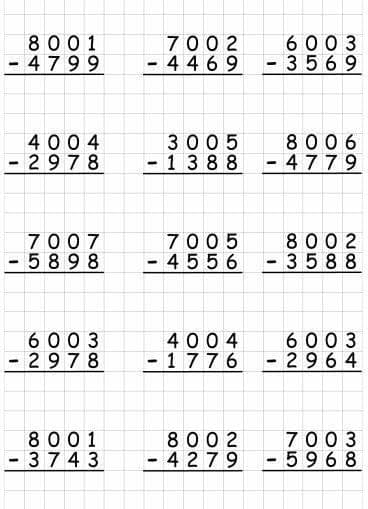 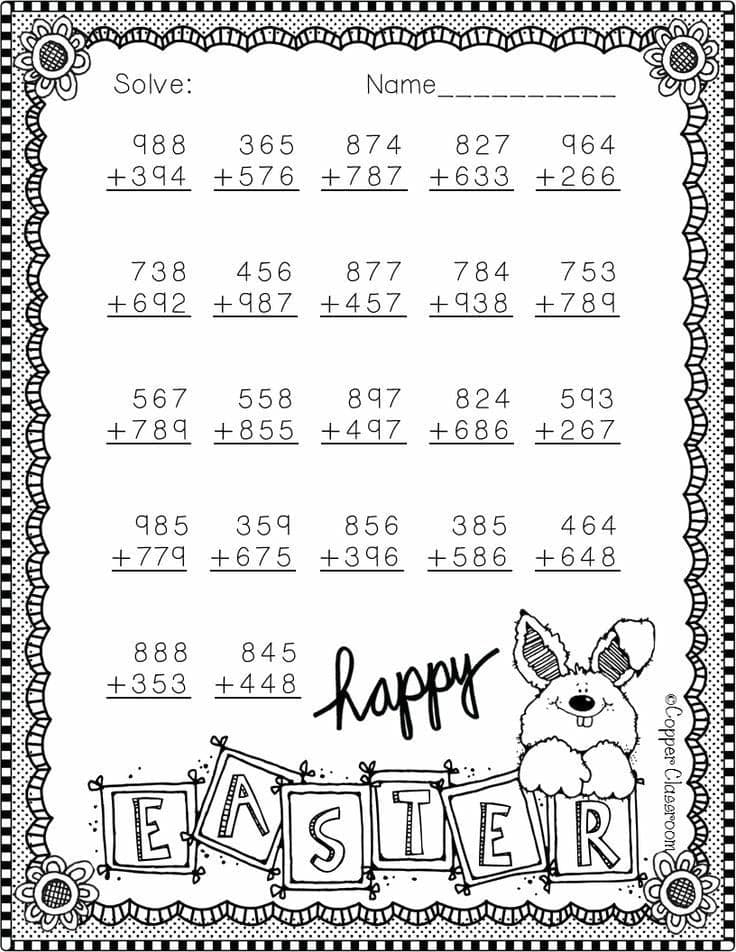 Temat: Dodawanie i odejmowanie pisemne bez przekroczenia progu dziesiątkowego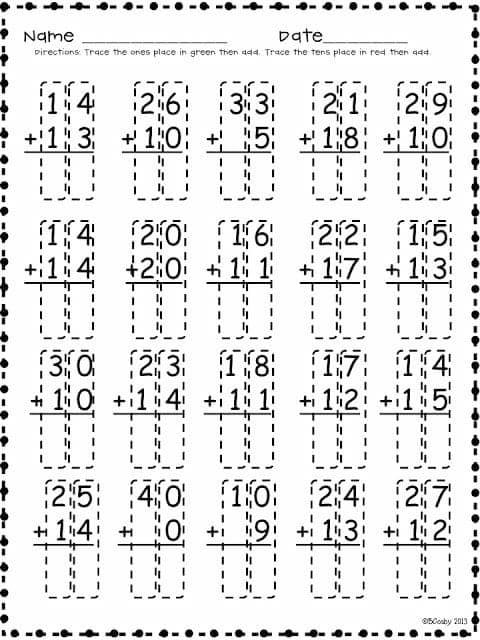 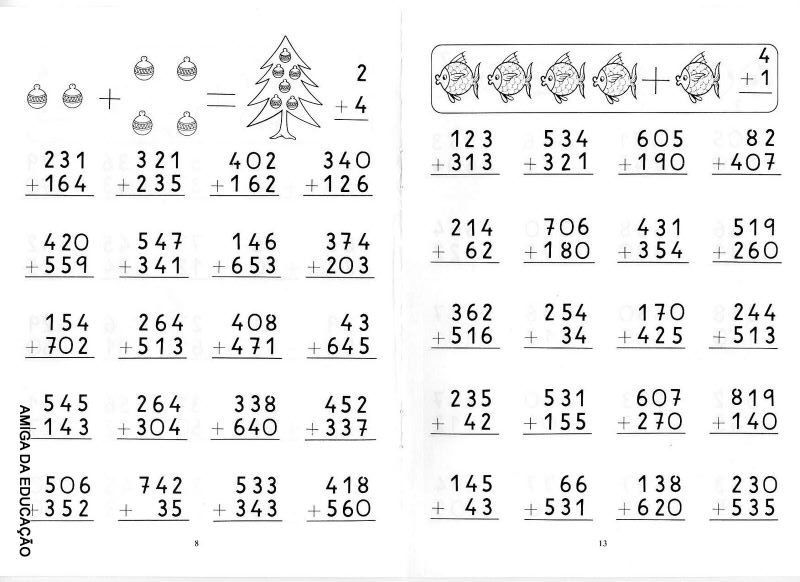 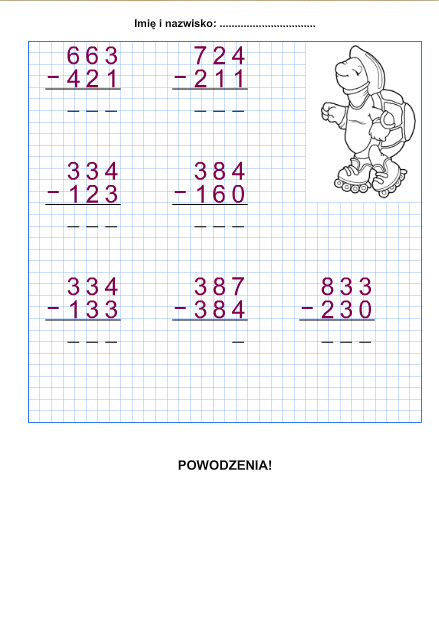 